Inschrijvingsformulier Koninklijke Filatelistische Club van Haspengouw 		(dit deel houden)Ik, ondertekende, Achternaam & Voornaam: ......................................................................................Adres: ......................................................................................................Telefoon: ...................                                                             E-mail:.................................wens op zaterdag 16 maart 2024 deel te nemen aan de 20e voorjaarsverzamelaarsmarkt op de “Marché couvert” in Hannut, Belgie, van 08.30 tot 16.00 uur.Ik zou willen boeken:......... tafel(s) (2,20m X 0,60m) aan 12,00 € / per tafel .......... tafel(s) (2,20m X 1,00m) aan 24,00 € / per tafel Ik stort de som van: ............€ op de bankrekening van de Royal Philatélic Club de HesbayeIBAN: BE89240026411585 BIC: GEBAEBB.Soort van de voorgestelde collecties: ............................................................................................Aantal aanwezigen op de stand van de beurs: .........Datum: .............................................................................Handtekening: .....................------------------------------------------------------------------------------------------------------------------------------------------Inschrijvingsformulier Koninklijke Filatelistische Club van Haspengouw 	(dit deel z.s.m. terugsturen)Ik, ondertekende, Achternaam & Voornaam: ......................................................................................Adres: ......................................................................................................Telefoon: ...................                                                             E-mail :.................................wens op zaterdag 169 maart 2024 deel te nemen aan de 20e voorjaarsverzamelaarsmarkt op de “Marché couvert” in Hannut, Belgie, van 08.30 tot 16.00 uur.Ik zou willen boeken:......... tafel(s) (2,20m X 0,60m) aan 12,00 € / per tafel .......... tafel(s) (2,20m X 1,00m) aan 24,00 € / per tafelIk stort de som van: ............€ op de bankrekening van de Royal Philatélic Club de HesbayeIBAN: BE89240026411585 BIC: GEBAEBB.Soort van de voorgestelde collecties: ............................................................................................Aantal aanwezigen op de stand van de beurs: .........Datum: .............................................................................Handtekening: .....................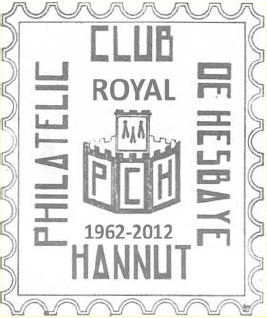 Op ZATERDAG 16 MAART 2024 van 08.30 tot 16.00 uurorganiseert De Royal Philatélic Club de Hesbayezijn 22 jarige grote voorjaars verzamelaars beurs.Beste deelnemers,Uw deelname is van essentieel belang voor het succes van dit groot evenement. De faciliteiten van de “Marché Couvert” van Hannut zijn helaas niet uitbreidbaar, daarom verzoeken wij U vriendelijk om zo snel mogelijk uw plaats door middel van het bijgevoegde inschrijvingsformulier, het uittreksel dat u ons mag terugsturen, te reserveren:Royal Philatélic Club de Hesbaye
c/o Jean-Paul Van Eecke
Rue du geer 26
B - 4300 WaremmeTel: 019/371173
E-Mail: vaneeckejp@hotmail.comReserveringen worden na ontvangst van betaling bevestigd.Marché Couvert
Rue des Combattants
B - 4280-HANNUTExposanten worden vanaf 07:00 uur toegelaten, ontbijt wordt van ons gedoneerd.Tot ziens of tot weerziens op 19 maart 2022.
Filatelistische groeten.Lucien Domange
Voorzitter R.P.C.H.